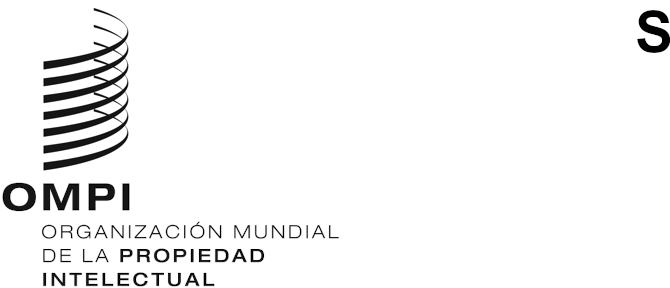 WIPO/GRTKF/IC/47/INF/5ORIGINAL: Inglésfecha: 17 de mayo de 2023Comité Intergubernamental sobre Propiedad Intelectual y Recursos Genéticos, Conocimientos Tradicionales y FolcloreCuadragésima séptima sesiónGinebra, 5 a 9 de junio de 2023NOTA INFORMATIVA PARA LA MESA REDONDA DE LAS COMUNIDADES INDÍGENAS Y LOCALESDocumento preparado por la Secretaría1.	En su séptima sesión, el Comité Intergubernamental sobre Propiedad Intelectual y Recursos Genéticos, Conocimientos Tradicionales y Folclore (en lo sucesivo, “el Comité”), acordó que “inmediatamente antes del inicio de sus sesiones, se organizará una mesa redonda que durará medio día y estará presidida por el representante de una comunidad indígena o local”. Desde entonces, en cada sesión del Comité convocada desde 2005 se han organizado esas mesas redondas.2.	El tema de la mesa redonda en la presente sesión será: “Protección de distintas formas de conocimientos tradicionales y expresiones culturales tradicionales: perspectivas de los Pueblos Indígenas y las comunidades locales”.3.	En el Anexo figura el programa provisional de la mesa redonda de la cuadragésima séptima sesión.[Sigue el Anexo]PROGRAMA PROVISIONAL DE LA MESA REDONDA[Fin del Anexo y del documento]Lunes 5 de junio de 2023 (hora de Ginebra)Lunes 5 de junio de 2023 (hora de Ginebra)11.00 AperturaPresidencia: (pendiente de determinar por el Foro de la OMPI de consulta con las comunidades indígenas) 11.00 – 11.20Sra. Jo-Anne Driessens, aborigen de Australia11.20 – 11.4011.40 – 12.00Sra. Lucia Fernanda Inácio Belfort Sales, miembro del pueblo Kaingáng del BrasilSra. June Lorenzo, Laguna Pueblo y Navajo de los Estados Unidos de América12.00 – 12.30Debate y clausura de la mesa redonda